Formular «Video-Chlaus»Familienname: ……………………………………………………………………….Email-Adresse: ……………………………………………………………………….Chlaussäckli vor der Tür für Kinder?		JA		NEIN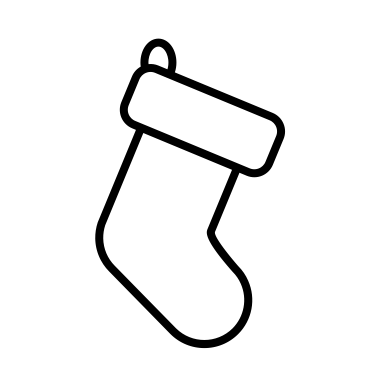 (stellen Sie als Eltern dann bereit)Name Kind 1: ………………………………. Alter: ………….. ,  oder 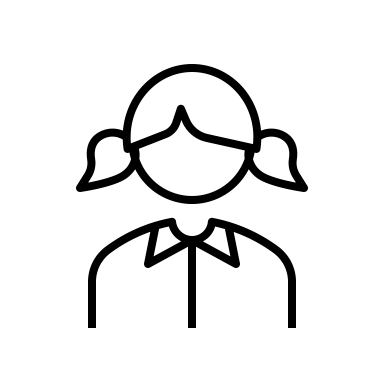 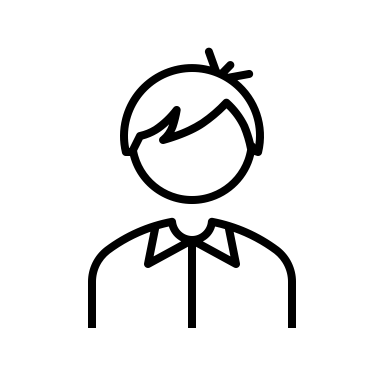 Lob & Tadel: ……………………………………………………………………………………………………………………………………………………………………………………………………………………………………………………………………………………………………………………………………………………………………………………………………………………………………………………………………………………………………………………………………………………………………………………………………………………………………………………………………………………………………………………………………………………………………………………………………………………Name Kind 2: ………………………………. Alter: ………….. ,  oder Lob & Tadel: ……………………………………………………………………………………………………………………………………………………………………………………………………………………………………………………………………………………………………………………………………………………………………………………………………………………………………………………………………………………………………………………………………………………………………………………………………………… ……………………………………………………………………………………………………………………………………………………………………………………………………Name Kind 3: ………………………………. Alter: ………….. ,  oder Lob & Tadel: …………………………………………………………………………………………………………………………………………………………………………………………………………………………………………………………………………………………………………………………………………………………………………………………………………………………………………………………………………………………………………………………………………………………………………………………………………………………………………………………………………………………………………………Name Kind 4: ………………………………. Alter: ………….. ,  oder Lob & Tadel: …………………………………………………………………………………………………………………………………………………………………………………………………………………………………………………………………………………………………………………………………………………………………………………………………………………………………………………………………………………………………………………………………………………………………………………………………………………………………………………………………………………………………………………Bezahlung:Der Betrag von 25.- pro Familie muss bis zum 30. November ans Video-Chlaus-Team übergeben werden. Gerne nehmen wir den Betrag in bar oder per Überweisung entgegen.BAR im Briefkasten bei calla cosmetic, Jasmin Rüegg, Stationsstrasse 30, 8472 Seuzach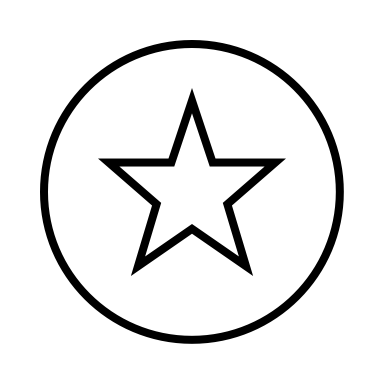 Banküberweisung: Turnverein Seuzach, c/o Dave Kuster, 8472 Seuzach 	CH35 8148 5000 0059 5149 4Gerne beantworten wir aufkommende Fragen per Chlaustelefon.077 534 68 03